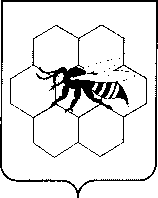   СОБРАНИЕ ПРЕДСТАВИТЕЛЕЙ СЕЛЬСКОГО ПОСЕЛЕНИЯ ПЕСТРАВКА МУНИЦИПАЛЬНОГО РАЙОНА ПЕСТРАВСКИЙ  САМАРСКОЙ ОБЛАСТИ  РЕШЕНИЕоб утверждении местных нормативов градостроительного проектирования сельского поселения Пестравка муниципального района Пестравский Самарской областиот 25 января 2018 года                                                                                    №  72	Руководствуясь Федеральным законом Российской Федерации от 29.12.2004 № 190-ФЗ «Градостроительный кодекс Российской Федерации», Федеральным законом «Об общих принципах организации местного самоуправления, в Российской Федерации» 06.10.2003 года № 131-ФЗ, Законом Самарской области от 12 июля 2006 года N 90-ГД "О градостроительной деятельности на территории Самарской области", нормативными положениями Устава сельского поселения Пестравка муниципального района Пестравский Самарской области, Собрание представителей сельского поселения Пестравка муниципального района Пестравский Самарской области		 РЕШИЛО:1. Утвердить  местные нормативы градостроительного проектирования сельского поселения Пестравка муниципального района Пестравский  Самарской области   (приложение к решению).2. Опубликовать данное Решение в бюллетене «Официальный вестник сельского поселения Пестравка», разместить на официальном интернет-сайте сельского поселения Пестравка в сети «Интернет». 3. Решение вступает в силу на следующий день после официального опубликования.  Глава сельского поселения   Пестравка  муниципального   района                                              Пестравский  Самарской области                                                И.М. КАЗАЧКОВПредседатель Собрания представителейСельского поселения ПестравкаМуниципального района ПестравскийСамарской области                                                                           А.М. УНЯЕВПРИЛОЖЕНИЕк Решению Собрания представителей сельского поселения   Пестравкамуниципального района Пестравский Самарской обалсти № __ от ______ 2018г.                                                                                       Местные нормативыградостроительного проектирования сельского поселения Пестравка муниципального района Пестравский Самарской области1. Общие положения1.1. Настоящие местные нормативы градостроительного проектирования сельского поселения Пестравка муниципального района Пестравский Самарской области (далее также - местные нормативы) разработаны в соответствии с положениями статей 29.1, 29.4 Градостроительного кодекса Российской Федерации, Законом Самарской области от 12 июля 2006 года N 90-ГД "О градостроительной деятельности на территории Самарской области" и устанавливают:предельные значения расчетных показателей минимально допустимого уровня обеспеченности объектами местного значения и предельные значения расчетных показателей максимально допустимого уровня территориальной доступности таких объектов для населения сельского поселения Пестравка муниципального района Пестравский Самарской области.1.2. Настоящие местные нормативы включают в себя:основную часть (расчетные показатели и предельные значения расчетных показателей, указанные в абзаце втором пункта 1.1 настоящих местных нормативов); материалы по обоснованию расчетных показателей, содержащихся в основной части местных нормативов.2. Предельные значения расчетных показателей минимально допустимого уровня обеспеченности объектами местного значения населения сельского поселения Пестравка муниципального района Пестравский Самарской области и предельные значения расчетных показателей максимально допустимого уровня территориальной доступноститаких объектов для населения сельского поселения Пестравка муниципального района ПестравскийСамарской областиN п/пНаименование вида объекта местного значенияПредельные значения расчетных показателей минимально допустимого уровня обеспеченностиПредельные значения расчетных показателей минимально допустимого уровня обеспеченностиПредельные значения расчетных показателей минимально допустимого уровня обеспеченностиПредельные значения расчетных показателей минимально допустимого уровня обеспеченностиПредельные значения расчетных показателей минимально допустимого уровня обеспеченностиПредельные значения расчетных показателей минимально допустимого уровня обеспеченностиПредельные значения расчетных показателей минимально допустимого уровня обеспеченностиПредельные значения расчетных показателей минимально допустимого уровня обеспеченностиПредельные значения расчетных показателей минимально допустимого уровня обеспеченностиПредельные значения расчетных показателей минимально допустимого уровня обеспеченностиПредельные значения расчетных показателей максимально допустимого уровня территориальной доступностиПредельные значения расчетных показателей максимально допустимого уровня территориальной доступностиПредельные значения расчетных показателей максимально допустимого уровня территориальной доступностиN п/пНаименование вида объекта местного значенияединица измерениязначение показателязначение показателязначение показателязначение показателязначение показателязначение показателязначение показателязначение показателязначение показателявид доступности, единица измерениязначение показателязначение показателяОбъекты в области образованияОбъекты в области образованияОбъекты в области образованияОбъекты в области образованияОбъекты в области образованияОбъекты в области образованияОбъекты в области образованияОбъекты в области образованияОбъекты в области образованияОбъекты в области образованияОбъекты в области образованияОбъекты в области образованияОбъекты в области образованияОбъекты в области образованияОбъекты в области образования1.Общеобразовательные организацииколичество учащихся на 1 тысячу человек110110110110110110110110110пешеходная доступность, метрыв сельских населенных пунктах:в сельских населенных пунктах:1.Общеобразовательные организацииколичество учащихся на 1 тысячу человек110110110110110110110110110пешеходная доступность, метрыдля учащихся I ступени обучениядля учащихся II и III ступени обучения1.Общеобразовательные организацииколичество учащихся на 1 тысячу человек110110110110110110110110110пешеходная доступность, метры2 0004 0001.Общеобразовательные организацииколичество учащихся на 1 тысячу человек110110110110110110110110110транспортная доступность, минутыв сельских населенных пунктах <*>:в сельских населенных пунктах <*>:1.Общеобразовательные организацииколичество учащихся на 1 тысячу человек110110110110110110110110110транспортная доступность, минутыдля учащихся I ступени обучениядля учащихся II и III ступени обучения1.Общеобразовательные организацииколичество учащихся на 1 тысячу человек110110110110110110110110110транспортная доступность, минуты1530 <**>--------------------------------Примечания:<*> Транспортному обслуживанию подлежат учащиеся общеобразовательных организаций, расположенных в сельских населенных пунктах, проживающие на расстоянии свыше 1 км от учреждения. Подвоз учащихся осуществляется на транспорте, предназначенном для перевозки детей. Предельный пешеходный подход учащихся к месту сбора на остановке должен быть не более 500 м.<**> Транспортная доступность учащихся II и III ступени обучения не должна превышать 15 км.--------------------------------Примечания:<*> Транспортному обслуживанию подлежат учащиеся общеобразовательных организаций, расположенных в сельских населенных пунктах, проживающие на расстоянии свыше 1 км от учреждения. Подвоз учащихся осуществляется на транспорте, предназначенном для перевозки детей. Предельный пешеходный подход учащихся к месту сбора на остановке должен быть не более 500 м.<**> Транспортная доступность учащихся II и III ступени обучения не должна превышать 15 км.--------------------------------Примечания:<*> Транспортному обслуживанию подлежат учащиеся общеобразовательных организаций, расположенных в сельских населенных пунктах, проживающие на расстоянии свыше 1 км от учреждения. Подвоз учащихся осуществляется на транспорте, предназначенном для перевозки детей. Предельный пешеходный подход учащихся к месту сбора на остановке должен быть не более 500 м.<**> Транспортная доступность учащихся II и III ступени обучения не должна превышать 15 км.--------------------------------Примечания:<*> Транспортному обслуживанию подлежат учащиеся общеобразовательных организаций, расположенных в сельских населенных пунктах, проживающие на расстоянии свыше 1 км от учреждения. Подвоз учащихся осуществляется на транспорте, предназначенном для перевозки детей. Предельный пешеходный подход учащихся к месту сбора на остановке должен быть не более 500 м.<**> Транспортная доступность учащихся II и III ступени обучения не должна превышать 15 км.--------------------------------Примечания:<*> Транспортному обслуживанию подлежат учащиеся общеобразовательных организаций, расположенных в сельских населенных пунктах, проживающие на расстоянии свыше 1 км от учреждения. Подвоз учащихся осуществляется на транспорте, предназначенном для перевозки детей. Предельный пешеходный подход учащихся к месту сбора на остановке должен быть не более 500 м.<**> Транспортная доступность учащихся II и III ступени обучения не должна превышать 15 км.--------------------------------Примечания:<*> Транспортному обслуживанию подлежат учащиеся общеобразовательных организаций, расположенных в сельских населенных пунктах, проживающие на расстоянии свыше 1 км от учреждения. Подвоз учащихся осуществляется на транспорте, предназначенном для перевозки детей. Предельный пешеходный подход учащихся к месту сбора на остановке должен быть не более 500 м.<**> Транспортная доступность учащихся II и III ступени обучения не должна превышать 15 км.--------------------------------Примечания:<*> Транспортному обслуживанию подлежат учащиеся общеобразовательных организаций, расположенных в сельских населенных пунктах, проживающие на расстоянии свыше 1 км от учреждения. Подвоз учащихся осуществляется на транспорте, предназначенном для перевозки детей. Предельный пешеходный подход учащихся к месту сбора на остановке должен быть не более 500 м.<**> Транспортная доступность учащихся II и III ступени обучения не должна превышать 15 км.--------------------------------Примечания:<*> Транспортному обслуживанию подлежат учащиеся общеобразовательных организаций, расположенных в сельских населенных пунктах, проживающие на расстоянии свыше 1 км от учреждения. Подвоз учащихся осуществляется на транспорте, предназначенном для перевозки детей. Предельный пешеходный подход учащихся к месту сбора на остановке должен быть не более 500 м.<**> Транспортная доступность учащихся II и III ступени обучения не должна превышать 15 км.--------------------------------Примечания:<*> Транспортному обслуживанию подлежат учащиеся общеобразовательных организаций, расположенных в сельских населенных пунктах, проживающие на расстоянии свыше 1 км от учреждения. Подвоз учащихся осуществляется на транспорте, предназначенном для перевозки детей. Предельный пешеходный подход учащихся к месту сбора на остановке должен быть не более 500 м.<**> Транспортная доступность учащихся II и III ступени обучения не должна превышать 15 км.--------------------------------Примечания:<*> Транспортному обслуживанию подлежат учащиеся общеобразовательных организаций, расположенных в сельских населенных пунктах, проживающие на расстоянии свыше 1 км от учреждения. Подвоз учащихся осуществляется на транспорте, предназначенном для перевозки детей. Предельный пешеходный подход учащихся к месту сбора на остановке должен быть не более 500 м.<**> Транспортная доступность учащихся II и III ступени обучения не должна превышать 15 км.--------------------------------Примечания:<*> Транспортному обслуживанию подлежат учащиеся общеобразовательных организаций, расположенных в сельских населенных пунктах, проживающие на расстоянии свыше 1 км от учреждения. Подвоз учащихся осуществляется на транспорте, предназначенном для перевозки детей. Предельный пешеходный подход учащихся к месту сбора на остановке должен быть не более 500 м.<**> Транспортная доступность учащихся II и III ступени обучения не должна превышать 15 км.--------------------------------Примечания:<*> Транспортному обслуживанию подлежат учащиеся общеобразовательных организаций, расположенных в сельских населенных пунктах, проживающие на расстоянии свыше 1 км от учреждения. Подвоз учащихся осуществляется на транспорте, предназначенном для перевозки детей. Предельный пешеходный подход учащихся к месту сбора на остановке должен быть не более 500 м.<**> Транспортная доступность учащихся II и III ступени обучения не должна превышать 15 км.--------------------------------Примечания:<*> Транспортному обслуживанию подлежат учащиеся общеобразовательных организаций, расположенных в сельских населенных пунктах, проживающие на расстоянии свыше 1 км от учреждения. Подвоз учащихся осуществляется на транспорте, предназначенном для перевозки детей. Предельный пешеходный подход учащихся к месту сбора на остановке должен быть не более 500 м.<**> Транспортная доступность учащихся II и III ступени обучения не должна превышать 15 км.--------------------------------Примечания:<*> Транспортному обслуживанию подлежат учащиеся общеобразовательных организаций, расположенных в сельских населенных пунктах, проживающие на расстоянии свыше 1 км от учреждения. Подвоз учащихся осуществляется на транспорте, предназначенном для перевозки детей. Предельный пешеходный подход учащихся к месту сбора на остановке должен быть не более 500 м.<**> Транспортная доступность учащихся II и III ступени обучения не должна превышать 15 км.--------------------------------Примечания:<*> Транспортному обслуживанию подлежат учащиеся общеобразовательных организаций, расположенных в сельских населенных пунктах, проживающие на расстоянии свыше 1 км от учреждения. Подвоз учащихся осуществляется на транспорте, предназначенном для перевозки детей. Предельный пешеходный подход учащихся к месту сбора на остановке должен быть не более 500 м.<**> Транспортная доступность учащихся II и III ступени обучения не должна превышать 15 км.2.Дошкольные образовательные организацииколичество мест на 1 тысячу человек555555555555555555пешеходная доступность, метрыв сельских населенных пунктах5003.Организации дополнительного образования детейколичество мест на 1 тысячу человек454545454545454545транспортная доступность, минутыВ населенных пунктах, являющихся административными центрами муниципальных районов203.Организации дополнительного образования детейколичество мест на 1 тысячу человек454545454545454545транспортная доступность, минутыв иных населенных пунктахне устанавливаетсяОбъекты в области физической культуры и массового спортаОбъекты в области физической культуры и массового спортаОбъекты в области физической культуры и массового спортаОбъекты в области физической культуры и массового спортаОбъекты в области физической культуры и массового спортаОбъекты в области физической культуры и массового спортаОбъекты в области физической культуры и массового спортаОбъекты в области физической культуры и массового спортаОбъекты в области физической культуры и массового спортаОбъекты в области физической культуры и массового спортаОбъекты в области физической культуры и массового спортаОбъекты в области физической культуры и массового спортаОбъекты в области физической культуры и массового спортаОбъекты в области физической культуры и массового спортаОбъекты в области физической культуры и массового спорта4.Спортивные сооружения, предназначенные для организации и проведения официальных физкультурно-оздоровительных и спортивных мероприятий сельское поселение Пестравка муниципального районаколичество объектов на муниципальный район111111111-не устанавливаетсяне устанавливается5.Физкультурно-спортивные залыквадратные метры общей площади пола на 1 тысячу человек350350350350350350350350350транспортная доступность, минуты20206.Плавательные бассейныквадратные метры зеркала воды на 1 тысячу человек757575757575757575транспортная доступность, минутыв населенных пунктах, являющихся административными центрами муниципальных районов206.Плавательные бассейныквадратные метры зеркала воды на 1 тысячу человек757575757575757575транспортная доступность, минутыв иных населенных пунктахне устанавливается7.Плоскостные физкультурно-спортивные сооруженияквадратные метры на 1 тысячу человек200020002000200020002000200020002000пешеходная доступность, метры1 0001 000Объекты в области библиотечного обслуживанияОбъекты в области библиотечного обслуживанияОбъекты в области библиотечного обслуживанияОбъекты в области библиотечного обслуживанияОбъекты в области библиотечного обслуживанияОбъекты в области библиотечного обслуживанияОбъекты в области библиотечного обслуживанияОбъекты в области библиотечного обслуживанияОбъекты в области библиотечного обслуживанияОбъекты в области библиотечного обслуживанияОбъекты в области библиотечного обслуживанияОбъекты в области библиотечного обслуживанияОбъекты в области библиотечного обслуживанияОбъекты в области библиотечного обслуживанияОбъекты в области библиотечного обслуживания8.Библиотеки сельское поселение Пестравка муниципального районаколичество объектов на муниципальный районмежпоселенческие библиотекимежпоселенческие библиотекимежпоселенческие библиотекимежпоселенческие библиотекимежпоселенческие библиотекимежпоселенческие библиотеки111-не устанавливаетсяне устанавливается8.Библиотеки сельское поселение Пестравка муниципального районаколичество объектов на муниципальный районюношеские библиотекиюношеские библиотекиюношеские библиотекиюношеские библиотекиюношеские библиотекиюношеские библиотеки111-не устанавливаетсяне устанавливается8.Библиотеки сельское поселение Пестравка муниципального районаколичество объектов на муниципальный райондетские библиотекидетские библиотекидетские библиотекидетские библиотекидетские библиотекидетские библиотеки111-не устанавливаетсяне устанавливается9.Общедоступные библиотеки сельских поселений (сельские массовые библиотеки)количество объектовв населенных пунктах, являющихся административными центрами сельских поселений, с числом жителей свыше 1 тысячи человекв населенных пунктах, являющихся административными центрами сельских поселений, с числом жителей свыше 1 тысячи человекв населенных пунктах, являющихся административными центрами сельских поселений, с числом жителей свыше 1 тысячи человекв населенных пунктах, являющихся административными центрами сельских поселений, с числом жителей свыше 1 тысячи человекв населенных пунктах, являющихся административными центрами сельских поселений, с числом жителей свыше 1 тысячи человекв населенных пунктах, являющихся административными центрами сельских поселений, с числом жителей свыше 1 тысячи человек1 на каждую 1 тысячу населения1 на каждую 1 тысячу населения1 на каждую 1 тысячу населениятранспортная доступность, минуты30309.Общедоступные библиотеки сельских поселений (сельские массовые библиотеки)количество объектовв населенных пунктах, являющихся административными центрами сельских поселений, с числом жителей от 500 человек до 1 тысячи человекв населенных пунктах, являющихся административными центрами сельских поселений, с числом жителей от 500 человек до 1 тысячи человекв населенных пунктах, являющихся административными центрами сельских поселений, с числом жителей от 500 человек до 1 тысячи человекв населенных пунктах, являющихся административными центрами сельских поселений, с числом жителей от 500 человек до 1 тысячи человекв населенных пунктах, являющихся административными центрами сельских поселений, с числом жителей от 500 человек до 1 тысячи человекв населенных пунктах, являющихся административными центрами сельских поселений, с числом жителей от 500 человек до 1 тысячи человек1 с филиалом в данном населенном пункте1 с филиалом в данном населенном пункте1 с филиалом в данном населенном пунктетранспортная доступность, минуты30309.Общедоступные библиотеки сельских поселений (сельские массовые библиотеки)количество объектовв населенных пунктах, являющихся административными центрами сельских поселений, с числом жителей до 500 человекв населенных пунктах, являющихся административными центрами сельских поселений, с числом жителей до 500 человекв населенных пунктах, являющихся административными центрами сельских поселений, с числом жителей до 500 человекв населенных пунктах, являющихся административными центрами сельских поселений, с числом жителей до 500 человекв населенных пунктах, являющихся административными центрами сельских поселений, с числом жителей до 500 человекв населенных пунктах, являющихся административными центрами сельских поселений, с числом жителей до 500 человек111транспортная доступность, минуты30309.Общедоступные библиотеки сельских поселений (сельские массовые библиотеки)количество объектовв населенных пунктах сельских поселений с числом жителей более 500 человек, расположенных на расстоянии более 5 км от административного центра поселенияв населенных пунктах сельских поселений с числом жителей более 500 человек, расположенных на расстоянии более 5 км от административного центра поселенияв населенных пунктах сельских поселений с числом жителей более 500 человек, расположенных на расстоянии более 5 км от административного центра поселенияв населенных пунктах сельских поселений с числом жителей более 500 человек, расположенных на расстоянии более 5 км от административного центра поселенияв населенных пунктах сельских поселений с числом жителей более 500 человек, расположенных на расстоянии более 5 км от административного центра поселенияв населенных пунктах сельских поселений с числом жителей более 500 человек, расположенных на расстоянии более 5 км от административного центра поселения1 филиал1 филиал1 филиалтранспортная доступность, минуты30309.Общедоступные библиотеки сельских поселений (сельские массовые библиотеки)количество объектовв населенных пунктах сельских поселений с числом жителей до 500 человек, расположенных на расстоянии до 5 км от административного центра поселенияв населенных пунктах сельских поселений с числом жителей до 500 человек, расположенных на расстоянии до 5 км от административного центра поселенияв населенных пунктах сельских поселений с числом жителей до 500 человек, расположенных на расстоянии до 5 км от административного центра поселенияв населенных пунктах сельских поселений с числом жителей до 500 человек, расположенных на расстоянии до 5 км от административного центра поселенияв населенных пунктах сельских поселений с числом жителей до 500 человек, расположенных на расстоянии до 5 км от административного центра поселенияв населенных пунктах сельских поселений с числом жителей до 500 человек, расположенных на расстоянии до 5 км от административного центра поселения1 отдел внестационарного обслуживания1 отдел внестационарного обслуживания1 отдел внестационарного обслуживаниятранспортная доступность, минуты30309.Общедоступные библиотеки сельских поселений (сельские массовые библиотеки)количество единиц хранения, количество читательских мест на 1 тысячу человекпри населении, тысяч человекколичество единиц хранения в тысячахколичество единиц хранения в тысячахколичество единиц хранения в тысячахколичество единиц хранения в тысячахколичество единиц хранения в тысячахколичество читательских местколичество читательских местколичество читательских месттранспортная доступность, минуты30309.Общедоступные библиотеки сельских поселений (сельские массовые библиотеки)количество единиц хранения, количество читательских мест на 1 тысячу человексвыше 1 до 26 - 7,56 - 7,56 - 7,56 - 7,56 - 7,55 - 65 - 65 - 6транспортная доступность, минуты30309.Общедоступные библиотеки сельских поселений (сельские массовые библиотеки)количество единиц хранения, количество читательских мест на 1 тысячу человексвыше 2 до 55 - 65 - 65 - 65 - 65 - 64 - 54 - 54 - 5транспортная доступность, минуты30309.Общедоступные библиотеки сельских поселений (сельские массовые библиотеки)количество единиц хранения, количество читательских мест на 1 тысячу человексвыше 5 до 104,5 - 54,5 - 54,5 - 54,5 - 54,5 - 53 - 43 - 43 - 4транспортная доступность, минуты30309.Общедоступные библиотеки сельских поселений (сельские массовые библиотеки)количество единиц хранения, количество читательских мест на 1 тысячу человекПримечания:1. Дополнительно в центральной библиотеке сельского поселения на 1 тысячу человек: 4,5 - 5 тысячи единиц хранения, 3 - 4 читательских места.Примечания:1. Дополнительно в центральной библиотеке сельского поселения на 1 тысячу человек: 4,5 - 5 тысячи единиц хранения, 3 - 4 читательских места.Примечания:1. Дополнительно в центральной библиотеке сельского поселения на 1 тысячу человек: 4,5 - 5 тысячи единиц хранения, 3 - 4 читательских места.Примечания:1. Дополнительно в центральной библиотеке сельского поселения на 1 тысячу человек: 4,5 - 5 тысячи единиц хранения, 3 - 4 читательских места.Примечания:1. Дополнительно в центральной библиотеке сельского поселения на 1 тысячу человек: 4,5 - 5 тысячи единиц хранения, 3 - 4 читательских места.Примечания:1. Дополнительно в центральной библиотеке сельского поселения на 1 тысячу человек: 4,5 - 5 тысячи единиц хранения, 3 - 4 читательских места.Примечания:1. Дополнительно в центральной библиотеке сельского поселения на 1 тысячу человек: 4,5 - 5 тысячи единиц хранения, 3 - 4 читательских места.Примечания:1. Дополнительно в центральной библиотеке сельского поселения на 1 тысячу человек: 4,5 - 5 тысячи единиц хранения, 3 - 4 читательских места.Примечания:1. Дополнительно в центральной библиотеке сельского поселения на 1 тысячу человек: 4,5 - 5 тысячи единиц хранения, 3 - 4 читательских места.транспортная доступность, минуты303011.Детские библиотекиколичество объектовв населенных пунктах, являющихся административными центрами сельских поселений, с числом жителей свыше 1 тысячи человекв населенных пунктах, являющихся административными центрами сельских поселений, с числом жителей свыше 1 тысячи человекв населенных пунктах, являющихся административными центрами сельских поселений, с числом жителей свыше 1 тысячи человекв населенных пунктах, являющихся административными центрами сельских поселений, с числом жителей свыше 1 тысячи человекв населенных пунктах, являющихся административными центрами сельских поселений, с числом жителей свыше 1 тысячи человекв населенных пунктах, являющихся административными центрами сельских поселений, с числом жителей свыше 1 тысячи человек1 на каждую 1 тысячу детского населения1 на каждую 1 тысячу детского населения1 на каждую 1 тысячу детского населениятранспортная доступность, минутыв сельских населенных пунктах, являющихся административными центрами муниципальных районов3011.Детские библиотекиколичество объектовв иных населенных пунктахв иных населенных пунктахв иных населенных пунктахв иных населенных пунктахв иных населенных пунктахв иных населенных пунктахне устанавливаетсяне устанавливаетсяне устанавливаетсятранспортная доступность, минутыв иных населенных пунктахне устанавливается12.Юношеские библиотекиколичество объектовв иных населенных пунктахв иных населенных пунктахв иных населенных пунктахв иных населенных пунктахв иных населенных пунктахв иных населенных пунктахне устанавливаетсяне устанавливаетсяне устанавливаетсятранспортная доступность, минуты202012.Юношеские библиотекиколичество объектовПримечание: в муниципальном районе детская и юношеская библиотеки должны быть должны быть объединенные библиотеки для детей и юношества.Примечание: в муниципальном районе детская и юношеская библиотеки должны быть должны быть объединенные библиотеки для детей и юношества.Примечание: в муниципальном районе детская и юношеская библиотеки должны быть должны быть объединенные библиотеки для детей и юношества.Примечание: в муниципальном районе детская и юношеская библиотеки должны быть должны быть объединенные библиотеки для детей и юношества.Примечание: в муниципальном районе детская и юношеская библиотеки должны быть должны быть объединенные библиотеки для детей и юношества.Примечание: в муниципальном районе детская и юношеская библиотеки должны быть должны быть объединенные библиотеки для детей и юношества.Примечание: в муниципальном районе детская и юношеская библиотеки должны быть должны быть объединенные библиотеки для детей и юношества.Примечание: в муниципальном районе детская и юношеская библиотеки должны быть должны быть объединенные библиотеки для детей и юношества.Примечание: в муниципальном районе детская и юношеская библиотеки должны быть должны быть объединенные библиотеки для детей и юношества.транспортная доступность, минуты2020Объекты в области культуры и искусстваОбъекты в области культуры и искусстваОбъекты в области культуры и искусстваОбъекты в области культуры и искусстваОбъекты в области культуры и искусстваОбъекты в области культуры и искусстваОбъекты в области культуры и искусстваОбъекты в области культуры и искусстваОбъекты в области культуры и искусстваОбъекты в области культуры и искусстваОбъекты в области культуры и искусстваОбъекты в области культуры и искусстваОбъекты в области культуры и искусстваОбъекты в области культуры и искусстваОбъекты в области культуры и искусства13.Учреждения культуры клубного типа сельское поселение Пестравка муниципального района (районные дома культуры)количество объектов на муниципальный район111111111-не устанавливаетсяне устанавливается14.Учреждения культуры клубного типа сельских поселенийколичество меств сельских поселениях с числом жителей до 500 человекв сельских поселениях с числом жителей до 500 человекв сельских поселениях с числом жителей до 500 человекв сельских поселениях с числом жителей до 500 человекв сельских поселениях с числом жителей до 500 человекв сельских поселениях с числом жителей до 500 человек20 зрительских мест на каждые 100 жителей20 зрительских мест на каждые 100 жителей20 зрительских мест на каждые 100 жителейтранспортная доступность, минутыв населенных пунктах, являющихся административными центрами сельских поселений3014.Учреждения культуры клубного типа сельских поселенийколичество меств сельских поселениях с числом жителей от 500 человек до 1 тысячи человекв сельских поселениях с числом жителей от 500 человек до 1 тысячи человекв сельских поселениях с числом жителей от 500 человек до 1 тысячи человекв сельских поселениях с числом жителей от 500 человек до 1 тысячи человекв сельских поселениях с числом жителей от 500 человек до 1 тысячи человекв сельских поселениях с числом жителей от 500 человек до 1 тысячи человек150 - 200 зрительских мест150 - 200 зрительских мест150 - 200 зрительских месттранспортная доступность, минутыв населенных пунктах, являющихся административными центрами сельских поселений3014.Учреждения культуры клубного типа сельских поселенийколичество меств сельских поселениях с числом жителей от 2 тысяч до 5 тысяч человекв сельских поселениях с числом жителей от 2 тысяч до 5 тысяч человекв сельских поселениях с числом жителей от 2 тысяч до 5 тысяч человекв сельских поселениях с числом жителей от 2 тысяч до 5 тысяч человекв сельских поселениях с числом жителей от 2 тысяч до 5 тысяч человекв сельских поселениях с числом жителей от 2 тысяч до 5 тысяч человек100 зрительских мест на 1 тысячу жителей100 зрительских мест на 1 тысячу жителей100 зрительских мест на 1 тысячу жителейтранспортная доступность, минутыв населенных пунктах, являющихся административными центрами сельских поселений3014.Учреждения культуры клубного типа сельских поселенийколичество меств сельских поселениях с числом жителей от 5 тысяч человек и болеев сельских поселениях с числом жителей от 5 тысяч человек и болеев сельских поселениях с числом жителей от 5 тысяч человек и болеев сельских поселениях с числом жителей от 5 тысяч человек и болеев сельских поселениях с числом жителей от 5 тысяч человек и болеев сельских поселениях с числом жителей от 5 тысяч человек и более70 зрительских мест на 1 тысячу жителей70 зрительских мест на 1 тысячу жителей70 зрительских мест на 1 тысячу жителейтранспортная доступность, минутыв иных населенных пунктахне устанавливается14.Учреждения культуры клубного типа сельских поселенийколичество меств населенных пунктах с числом жителей до 100 человекв населенных пунктах с числом жителей до 100 человекв населенных пунктах с числом жителей до 100 человекв населенных пунктах с числом жителей до 100 человекв населенных пунктах с числом жителей до 100 человекв населенных пунктах с числом жителей до 100 человекпередвижная форма обслуживанияпередвижная форма обслуживанияпередвижная форма обслуживаниятранспортная доступность, минутыв иных населенных пунктахне устанавливается15.Универсальные спортивно-зрелищные залыколичество мест на 1 тысячу человекв иных населенных пунктахв иных населенных пунктахв иных населенных пунктахв иных населенных пунктахв иных населенных пунктахв иных населенных пунктахне устанавливаетсяне устанавливаетсяне устанавливаетсятранспортная доступность, минуты4040Объекты в области создания условий для массового отдыха жителей поселения и организация обустройства мест массового отдыха населенияОбъекты в области создания условий для массового отдыха жителей поселения и организация обустройства мест массового отдыха населенияОбъекты в области создания условий для массового отдыха жителей поселения и организация обустройства мест массового отдыха населенияОбъекты в области создания условий для массового отдыха жителей поселения и организация обустройства мест массового отдыха населенияОбъекты в области создания условий для массового отдыха жителей поселения и организация обустройства мест массового отдыха населенияОбъекты в области создания условий для массового отдыха жителей поселения и организация обустройства мест массового отдыха населенияОбъекты в области создания условий для массового отдыха жителей поселения и организация обустройства мест массового отдыха населенияОбъекты в области создания условий для массового отдыха жителей поселения и организация обустройства мест массового отдыха населенияОбъекты в области создания условий для массового отдыха жителей поселения и организация обустройства мест массового отдыха населенияОбъекты в области создания условий для массового отдыха жителей поселения и организация обустройства мест массового отдыха населенияОбъекты в области создания условий для массового отдыха жителей поселения и организация обустройства мест массового отдыха населенияОбъекты в области создания условий для массового отдыха жителей поселения и организация обустройства мест массового отдыха населенияОбъекты в области создания условий для массового отдыха жителей поселения и организация обустройства мест массового отдыха населенияОбъекты в области создания условий для массового отдыха жителей поселения и организация обустройства мест массового отдыха населенияОбъекты в области создания условий для массового отдыха жителей поселения и организация обустройства мест массового отдыха населения16.Озелененные территории общего пользования (без учета городских лесов)квадратный метр на 1 человека666666666пешеходная доступность, метры1 0001 00017.Парки культуры и отдыхаколичество объектовв населенных пунктах с числом жителей от 10 тысяч человек до 100 тысяч человекв населенных пунктах с числом жителей от 10 тысяч человек до 100 тысяч человекв населенных пунктах с числом жителей от 10 тысяч человек до 100 тысяч человекв населенных пунктах с числом жителей от 10 тысяч человек до 100 тысяч человекв населенных пунктах с числом жителей от 10 тысяч человек до 100 тысяч человекв населенных пунктах с числом жителей от 10 тысяч человек до 100 тысяч человек111транспортная доступность, минуты202017.Парки культуры и отдыхаколичество объектовв иных населенных пунктахв иных населенных пунктахв иных населенных пунктахв иных населенных пунктахв иных населенных пунктахв иных населенных пунктахне устанавливаетсяне устанавливаетсяне устанавливаетсятранспортная доступность, минуты2020Объекты в области обеспечения объектами транспортной инфраструктурыОбъекты в области обеспечения объектами транспортной инфраструктурыОбъекты в области обеспечения объектами транспортной инфраструктурыОбъекты в области обеспечения объектами транспортной инфраструктурыОбъекты в области обеспечения объектами транспортной инфраструктурыОбъекты в области обеспечения объектами транспортной инфраструктурыОбъекты в области обеспечения объектами транспортной инфраструктурыОбъекты в области обеспечения объектами транспортной инфраструктурыОбъекты в области обеспечения объектами транспортной инфраструктурыОбъекты в области обеспечения объектами транспортной инфраструктурыОбъекты в области обеспечения объектами транспортной инфраструктурыОбъекты в области обеспечения объектами транспортной инфраструктурыОбъекты в области обеспечения объектами транспортной инфраструктурыОбъекты в области обеспечения объектами транспортной инфраструктурыОбъекты в области обеспечения объектами транспортной инфраструктуры18.Автомобильные дороги местного значения (улично-дорожная сеть)плотность улично-дорожной сети, километры на квадратные километры территории5 <*>5 <*>5 <*>5 <*>5 <*>5 <*>5 <*>5 <*>5 <*>-не устанавливаетсяне устанавливается--------------------------------<*> Примечание: при расчете обеспеченности учитываются автомобильные дорогиобщего пользования федерального значения, автомобильные дороги общегопользования регионального или межмуниципального значения, автомобильныедороги местного значения сельское поселение Пестравка муниципального района, находящиеся в границахнаселенных пунктов.--------------------------------<*> Примечание: при расчете обеспеченности учитываются автомобильные дорогиобщего пользования федерального значения, автомобильные дороги общегопользования регионального или межмуниципального значения, автомобильныедороги местного значения сельское поселение Пестравка муниципального района, находящиеся в границахнаселенных пунктов.--------------------------------<*> Примечание: при расчете обеспеченности учитываются автомобильные дорогиобщего пользования федерального значения, автомобильные дороги общегопользования регионального или межмуниципального значения, автомобильныедороги местного значения сельское поселение Пестравка муниципального района, находящиеся в границахнаселенных пунктов.--------------------------------<*> Примечание: при расчете обеспеченности учитываются автомобильные дорогиобщего пользования федерального значения, автомобильные дороги общегопользования регионального или межмуниципального значения, автомобильныедороги местного значения сельское поселение Пестравка муниципального района, находящиеся в границахнаселенных пунктов.--------------------------------<*> Примечание: при расчете обеспеченности учитываются автомобильные дорогиобщего пользования федерального значения, автомобильные дороги общегопользования регионального или межмуниципального значения, автомобильныедороги местного значения сельское поселение Пестравка муниципального района, находящиеся в границахнаселенных пунктов.--------------------------------<*> Примечание: при расчете обеспеченности учитываются автомобильные дорогиобщего пользования федерального значения, автомобильные дороги общегопользования регионального или межмуниципального значения, автомобильныедороги местного значения сельское поселение Пестравка муниципального района, находящиеся в границахнаселенных пунктов.--------------------------------<*> Примечание: при расчете обеспеченности учитываются автомобильные дорогиобщего пользования федерального значения, автомобильные дороги общегопользования регионального или межмуниципального значения, автомобильныедороги местного значения сельское поселение Пестравка муниципального района, находящиеся в границахнаселенных пунктов.--------------------------------<*> Примечание: при расчете обеспеченности учитываются автомобильные дорогиобщего пользования федерального значения, автомобильные дороги общегопользования регионального или межмуниципального значения, автомобильныедороги местного значения сельское поселение Пестравка муниципального района, находящиеся в границахнаселенных пунктов.--------------------------------<*> Примечание: при расчете обеспеченности учитываются автомобильные дорогиобщего пользования федерального значения, автомобильные дороги общегопользования регионального или межмуниципального значения, автомобильныедороги местного значения сельское поселение Пестравка муниципального района, находящиеся в границахнаселенных пунктов.--------------------------------<*> Примечание: при расчете обеспеченности учитываются автомобильные дорогиобщего пользования федерального значения, автомобильные дороги общегопользования регионального или межмуниципального значения, автомобильныедороги местного значения сельское поселение Пестравка муниципального района, находящиеся в границахнаселенных пунктов.--------------------------------<*> Примечание: при расчете обеспеченности учитываются автомобильные дорогиобщего пользования федерального значения, автомобильные дороги общегопользования регионального или межмуниципального значения, автомобильныедороги местного значения сельское поселение Пестравка муниципального района, находящиеся в границахнаселенных пунктов.--------------------------------<*> Примечание: при расчете обеспеченности учитываются автомобильные дорогиобщего пользования федерального значения, автомобильные дороги общегопользования регионального или межмуниципального значения, автомобильныедороги местного значения сельское поселение Пестравка муниципального района, находящиеся в границахнаселенных пунктов.--------------------------------<*> Примечание: при расчете обеспеченности учитываются автомобильные дорогиобщего пользования федерального значения, автомобильные дороги общегопользования регионального или межмуниципального значения, автомобильныедороги местного значения сельское поселение Пестравка муниципального района, находящиеся в границахнаселенных пунктов.--------------------------------<*> Примечание: при расчете обеспеченности учитываются автомобильные дорогиобщего пользования федерального значения, автомобильные дороги общегопользования регионального или межмуниципального значения, автомобильныедороги местного значения сельское поселение Пестравка муниципального района, находящиеся в границахнаселенных пунктов.--------------------------------<*> Примечание: при расчете обеспеченности учитываются автомобильные дорогиобщего пользования федерального значения, автомобильные дороги общегопользования регионального или межмуниципального значения, автомобильныедороги местного значения сельское поселение Пестравка муниципального района, находящиеся в границахнаселенных пунктов.19.Стоянки и парковки (парковочные места) общего пользованияуровень обеспеченности в процентахИз расчета не менее чем для 70% расчетного парка индивидуальных легковых автомобилей, в том числе, %:Из расчета не менее чем для 70% расчетного парка индивидуальных легковых автомобилей, в том числе, %:Из расчета не менее чем для 70% расчетного парка индивидуальных легковых автомобилей, в том числе, %:Из расчета не менее чем для 70% расчетного парка индивидуальных легковых автомобилей, в том числе, %:Из расчета не менее чем для 70% расчетного парка индивидуальных легковых автомобилей, в том числе, %:Из расчета не менее чем для 70% расчетного парка индивидуальных легковых автомобилей, в том числе, %:Из расчета не менее чем для 70% расчетного парка индивидуальных легковых автомобилей, в том числе, %:Из расчета не менее чем для 70% расчетного парка индивидуальных легковых автомобилей, в том числе, %:Из расчета не менее чем для 70% расчетного парка индивидуальных легковых автомобилей, в том числе, %:пешеходная доступность, мдо входов в жилые дома10019.Стоянки и парковки (парковочные места) общего пользованияуровень обеспеченности в процентахжилые районыжилые районыжилые районыжилые районыжилые районыжилые районы252525пешеходная доступность, мдо входов в пассажирские помещения вокзалов, входов в места крупныхучреждений торговли и общественного питания15019.Стоянки и парковки (парковочные места) общего пользованияуровень обеспеченности в процентахпромышленные и коммунально-складские зоны (районы)промышленные и коммунально-складские зоны (районы)промышленные и коммунально-складские зоны (районы)промышленные и коммунально-складские зоны (районы)промышленные и коммунально-складские зоны (районы)промышленные и коммунально-складские зоны (районы)252525пешеходная доступность, м19.Стоянки и парковки (парковочные места) общего пользованияуровень обеспеченности в процентахзоны массового кратковременного отдыхазоны массового кратковременного отдыхазоны массового кратковременного отдыхазоны массового кратковременного отдыхазоны массового кратковременного отдыхазоны массового кратковременного отдыха151515пешеходная доступность, мдо входов в парки, на выставки и стадионы400Объекты в области обращения с отходамиОбъекты в области обращения с отходамиОбъекты в области обращения с отходамиОбъекты в области обращения с отходамиОбъекты в области обращения с отходамиОбъекты в области обращения с отходамиОбъекты в области обращения с отходамиОбъекты в области обращения с отходамиОбъекты в области обращения с отходамиОбъекты в области обращения с отходамиОбъекты в области обращения с отходамиОбъекты в области обращения с отходамиОбъекты в области обращения с отходамиОбъекты в области обращения с отходамиОбъекты в области обращения с отходами20.Объекты, предназначенные для сбора и вывоза бытовых отходов и мусоранормы накопления бытовых отходов, килограммы, литры на 1 человека в годТвердые бытовые отходы:Твердые бытовые отходы:Твердые бытовые отходы:Твердые бытовые отходы:кгкглитрылитрылитры-не устанавливаетсяне устанавливается20.Объекты, предназначенные для сбора и вывоза бытовых отходов и мусоранормы накопления бытовых отходов, килограммы, литры на 1 человека в год- от жилых зданий, оборудованных водопроводом, канализацией, центральным отоплением и газом- от жилых зданий, оборудованных водопроводом, канализацией, центральным отоплением и газом- от жилых зданий, оборудованных водопроводом, канализацией, центральным отоплением и газом- от жилых зданий, оборудованных водопроводом, канализацией, центральным отоплением и газом190 - 225190 - 225900 - 1000900 - 1000900 - 1000-не устанавливаетсяне устанавливается20.Объекты, предназначенные для сбора и вывоза бытовых отходов и мусоранормы накопления бытовых отходов, килограммы, литры на 1 человека в год- от прочих жилых зданий- от прочих жилых зданий- от прочих жилых зданий- от прочих жилых зданий300 - 450300 - 4501100 - 15001100 - 15001100 - 1500-не устанавливаетсяне устанавливается20.Объекты, предназначенные для сбора и вывоза бытовых отходов и мусоранормы накопления бытовых отходов, килограммы, литры на 1 человека в годОбщее количество с учетом общественных зданийОбщее количество с учетом общественных зданийОбщее количество с учетом общественных зданийОбщее количество с учетом общественных зданий280 - 300280 - 3001400 - 15001400 - 15001400 - 1500-не устанавливаетсяне устанавливается20.Объекты, предназначенные для сбора и вывоза бытовых отходов и мусоранормы накопления бытовых отходов, килограммы, литры на 1 человека в годЖидкие из выгребов (при отсутствии канализации)Жидкие из выгребов (при отсутствии канализации)Жидкие из выгребов (при отсутствии канализации)Жидкие из выгребов (при отсутствии канализации)--2000 - 350002000 - 350002000 - 35000-не устанавливаетсяне устанавливается20.Объекты, предназначенные для сбора и вывоза бытовых отходов и мусоранормы накопления бытовых отходов, килограммы, литры на 1 человека в годСмет с 1 кв. м твердых покрытий улиц, площадей и парковСмет с 1 кв. м твердых покрытий улиц, площадей и парковСмет с 1 кв. м твердых покрытий улиц, площадей и парковСмет с 1 кв. м твердых покрытий улиц, площадей и парков5 - 155 - 158 - 208 - 208 - 20-не устанавливаетсяне устанавливается20.Объекты, предназначенные для сбора и вывоза бытовых отходов и мусоранормы накопления бытовых отходов, килограммы, литры на 1 человека в годПримечание: Нормы накопления крупногабаритных бытовых отходов следует принимать в размере 5% в составе приведенных значений твердых бытовых отходов.Примечание: Нормы накопления крупногабаритных бытовых отходов следует принимать в размере 5% в составе приведенных значений твердых бытовых отходов.Примечание: Нормы накопления крупногабаритных бытовых отходов следует принимать в размере 5% в составе приведенных значений твердых бытовых отходов.Примечание: Нормы накопления крупногабаритных бытовых отходов следует принимать в размере 5% в составе приведенных значений твердых бытовых отходов.Примечание: Нормы накопления крупногабаритных бытовых отходов следует принимать в размере 5% в составе приведенных значений твердых бытовых отходов.Примечание: Нормы накопления крупногабаритных бытовых отходов следует принимать в размере 5% в составе приведенных значений твердых бытовых отходов.Примечание: Нормы накопления крупногабаритных бытовых отходов следует принимать в размере 5% в составе приведенных значений твердых бытовых отходов.Примечание: Нормы накопления крупногабаритных бытовых отходов следует принимать в размере 5% в составе приведенных значений твердых бытовых отходов.Примечание: Нормы накопления крупногабаритных бытовых отходов следует принимать в размере 5% в составе приведенных значений твердых бытовых отходов.-не устанавливаетсяне устанавливаетсяОбъекты в области обеспечения инженерной и коммунальной инфраструктуройОбъекты в области обеспечения инженерной и коммунальной инфраструктуройОбъекты в области обеспечения инженерной и коммунальной инфраструктуройОбъекты в области обеспечения инженерной и коммунальной инфраструктуройОбъекты в области обеспечения инженерной и коммунальной инфраструктуройОбъекты в области обеспечения инженерной и коммунальной инфраструктуройОбъекты в области обеспечения инженерной и коммунальной инфраструктуройОбъекты в области обеспечения инженерной и коммунальной инфраструктуройОбъекты в области обеспечения инженерной и коммунальной инфраструктуройОбъекты в области обеспечения инженерной и коммунальной инфраструктуройОбъекты в области обеспечения инженерной и коммунальной инфраструктуройОбъекты в области обеспечения инженерной и коммунальной инфраструктуройОбъекты в области обеспечения инженерной и коммунальной инфраструктуройОбъекты в области обеспечения инженерной и коммунальной инфраструктуройОбъекты в области обеспечения инженерной и коммунальной инфраструктурой21.Объекты электроснабженияэлектропотребление, кВт·ч/год на 1 чел., использование максимума электрической нагрузки, ч/годСтепень благоустройстваСтепень благоустройстваЭлектропотреблениеЭлектропотреблениеЭлектропотреблениеЭлектропотреблениеИспользование максимума электрической нагрузкиИспользование максимума электрической нагрузкиИспользование максимума электрической нагрузки-не устанавливаетсяне устанавливается21.Объекты электроснабженияэлектропотребление, кВт·ч/год на 1 чел., использование максимума электрической нагрузки, ч/годСельские населенные пункты (без кондиционеров)Сельские населенные пункты (без кондиционеров)Сельские населенные пункты (без кондиционеров)Сельские населенные пункты (без кондиционеров)Сельские населенные пункты (без кондиционеров)Сельские населенные пункты (без кондиционеров)Сельские населенные пункты (без кондиционеров)Сельские населенные пункты (без кондиционеров)Сельские населенные пункты (без кондиционеров)-не устанавливаетсяне устанавливается21.Объекты электроснабженияэлектропотребление, кВт·ч/год на 1 чел., использование максимума электрической нагрузки, ч/годне оборудованные стационарными электроплитамине оборудованные стационарными электроплитами950950950950410041004100-не устанавливаетсяне устанавливается21.Объекты электроснабженияэлектропотребление, кВт·ч/год на 1 чел., использование максимума электрической нагрузки, ч/годоборудованные стационарными электроплитами (100% охвата)оборудованные стационарными электроплитами (100% охвата)2400240024002400580058005800-не устанавливаетсяне устанавливается22.Объекты водоснабженияудельные среднесуточные расходы холодной и горячей воды на хозяйственно-питьевые нужды (без учета расходов на полив зеленых насаждений) территорий жилой застройки, литры в сутки на одного человекаУдельные среднесуточные расходы холодной и горячей воды на хозяйственно-питьевые нужды (без учета расходов на полив зеленых насаждений) территорий жилой застройкиУдельные среднесуточные расходы холодной и горячей воды на хозяйственно-питьевые нужды (без учета расходов на полив зеленых насаждений) территорий жилой застройкиУдельные среднесуточные расходы холодной и горячей воды на хозяйственно-питьевые нужды (без учета расходов на полив зеленых насаждений) территорий жилой застройкиУдельные среднесуточные расходы холодной и горячей воды на хозяйственно-питьевые нужды (без учета расходов на полив зеленых насаждений) территорий жилой застройкиУдельные среднесуточные расходы холодной и горячей воды на хозяйственно-питьевые нужды (без учета расходов на полив зеленых насаждений) территорий жилой застройкиУдельные среднесуточные расходы холодной и горячей воды на хозяйственно-питьевые нужды (без учета расходов на полив зеленых насаждений) территорий жилой застройкиУдельные среднесуточные расходы холодной и горячей воды на хозяйственно-питьевые нужды (без учета расходов на полив зеленых насаждений) территорий жилой застройкиУдельные среднесуточные расходы холодной и горячей воды на хозяйственно-питьевые нужды (без учета расходов на полив зеленых насаждений) территорий жилой застройкиУдельные среднесуточные расходы холодной и горячей воды на хозяйственно-питьевые нужды (без учета расходов на полив зеленых насаждений) территорий жилой застройки-не устанавливаетсяне устанавливается22.Объекты водоснабженияудельные среднесуточные расходы холодной и горячей воды на хозяйственно-питьевые нужды (без учета расходов на полив зеленых насаждений) территорий жилой застройки, литры в сутки на одного человекадля зданий с местными (квартирными) водонагревателямидля зданий с местными (квартирными) водонагревателямидля зданий с местными (квартирными) водонагревателямидля зданий с местными (квартирными) водонагревателямидля зданий с местными (квартирными) водонагревателямидля зданий с местными (квартирными) водонагревателями200, со снижением до 180 к 2025 году200, со снижением до 180 к 2025 году200, со снижением до 180 к 2025 году-не устанавливаетсяне устанавливается22.Объекты водоснабженияудельные среднесуточные расходы холодной и горячей воды на хозяйственно-питьевые нужды (без учета расходов на полив зеленых насаждений) территорий жилой застройки, литры в сутки на одного человекадля объектов обслуживания повседневного пользованиядля объектов обслуживания повседневного пользованиядля объектов обслуживания повседневного пользованиядля объектов обслуживания повседневного пользованиядля объектов обслуживания повседневного пользованиядля объектов обслуживания повседневного пользования252525-не устанавливаетсяне устанавливается23.Объекты водоотведенияудельное среднесуточное водоотведение жилой застройки, литры в сутки на одного человекаСледует принимать равным удельным среднесуточным расходам холодной и горячей воды на хозяйственно-питьевые нуждыСледует принимать равным удельным среднесуточным расходам холодной и горячей воды на хозяйственно-питьевые нуждыСледует принимать равным удельным среднесуточным расходам холодной и горячей воды на хозяйственно-питьевые нуждыСледует принимать равным удельным среднесуточным расходам холодной и горячей воды на хозяйственно-питьевые нуждыСледует принимать равным удельным среднесуточным расходам холодной и горячей воды на хозяйственно-питьевые нуждыСледует принимать равным удельным среднесуточным расходам холодной и горячей воды на хозяйственно-питьевые нуждыСледует принимать равным удельным среднесуточным расходам холодной и горячей воды на хозяйственно-питьевые нуждыСледует принимать равным удельным среднесуточным расходам холодной и горячей воды на хозяйственно-питьевые нуждыСледует принимать равным удельным среднесуточным расходам холодной и горячей воды на хозяйственно-питьевые нужды-не устанавливаетсяне устанавливается23.Объекты водоотведениявеличина объема поверхностного стока, кубические метры на 1 гектар707070707070707070-не устанавливаетсяне устанавливается24.Объекты газоснабжениясреднесуточные показатели потребления газа, кубические метры в суткиприготовление пищи на плите - 0,5;горячее водоснабжение с использованием газового проточного водонагревателя - 0,5;отопление с использованием бытового газового отопительного аппарата с водяным контуром - от 7 до 12приготовление пищи на плите - 0,5;горячее водоснабжение с использованием газового проточного водонагревателя - 0,5;отопление с использованием бытового газового отопительного аппарата с водяным контуром - от 7 до 12приготовление пищи на плите - 0,5;горячее водоснабжение с использованием газового проточного водонагревателя - 0,5;отопление с использованием бытового газового отопительного аппарата с водяным контуром - от 7 до 12приготовление пищи на плите - 0,5;горячее водоснабжение с использованием газового проточного водонагревателя - 0,5;отопление с использованием бытового газового отопительного аппарата с водяным контуром - от 7 до 12приготовление пищи на плите - 0,5;горячее водоснабжение с использованием газового проточного водонагревателя - 0,5;отопление с использованием бытового газового отопительного аппарата с водяным контуром - от 7 до 12приготовление пищи на плите - 0,5;горячее водоснабжение с использованием газового проточного водонагревателя - 0,5;отопление с использованием бытового газового отопительного аппарата с водяным контуром - от 7 до 12приготовление пищи на плите - 0,5;горячее водоснабжение с использованием газового проточного водонагревателя - 0,5;отопление с использованием бытового газового отопительного аппарата с водяным контуром - от 7 до 12приготовление пищи на плите - 0,5;горячее водоснабжение с использованием газового проточного водонагревателя - 0,5;отопление с использованием бытового газового отопительного аппарата с водяным контуром - от 7 до 12приготовление пищи на плите - 0,5;горячее водоснабжение с использованием газового проточного водонагревателя - 0,5;отопление с использованием бытового газового отопительного аппарата с водяным контуром - от 7 до 12-не устанавливаетсяне устанавливается25.Объекты теплоснабженияудельный расход тепловой энергии системой отопления здания, кВт·ч/кв. м, за отопительный периодВид объектаВид объектаВид объектаКоличество этажейКоличество этажейКоличество этажейКоличество этажейКоличество этажейКоличество этажей-не устанавливаетсяне устанавливается25.Объекты теплоснабженияудельный расход тепловой энергии системой отопления здания, кВт·ч/кв. м, за отопительный периодВид объектаВид объектаВид объекта1 - 31 - 34 - 54 - 56 - 910 и более-не устанавливаетсяне устанавливается25.Объекты теплоснабженияудельный расход тепловой энергии системой отопления здания, кВт·ч/кв. м, за отопительный периодЖилые зданияЖилые зданияЖилые здания186186-----не устанавливаетсяне устанавливается25.Объекты теплоснабженияудельный расход тепловой энергии системой отопления здания, кВт·ч/кв. м, за отопительный периодОбщеобразовательные организации, медицинские организацииОбщеобразовательные организации, медицинские организацииОбщеобразовательные организации, медицинские организации203203-----не устанавливаетсяне устанавливается25.Объекты теплоснабженияудельный расход тепловой энергии системой отопления здания, кВт·ч/кв. м, за отопительный периодДошкольные образовательные организацииДошкольные образовательные организацииДошкольные образовательные организации284284-----не устанавливаетсяне устанавливаетсяОбъекты в области организации ритуальных услуг и содержания мест захороненияОбъекты в области организации ритуальных услуг и содержания мест захороненияОбъекты в области организации ритуальных услуг и содержания мест захороненияОбъекты в области организации ритуальных услуг и содержания мест захороненияОбъекты в области организации ритуальных услуг и содержания мест захороненияОбъекты в области организации ритуальных услуг и содержания мест захороненияОбъекты в области организации ритуальных услуг и содержания мест захороненияОбъекты в области организации ритуальных услуг и содержания мест захороненияОбъекты в области организации ритуальных услуг и содержания мест захороненияОбъекты в области организации ритуальных услуг и содержания мест захороненияОбъекты в области организации ритуальных услуг и содержания мест захороненияОбъекты в области организации ритуальных услуг и содержания мест захороненияОбъекты в области организации ритуальных услуг и содержания мест захороненияОбъекты в области организации ритуальных услуг и содержания мест захороненияОбъекты в области организации ритуальных услуг и содержания мест захоронения26.Кладбищагектаров на 1 тысячу человеккладбища традиционного захоронениякладбища традиционного захоронениякладбища традиционного захоронениякладбища традиционного захоронениякладбища традиционного захоронениякладбища традиционного захоронения0,240,240,24-не устанавливаетсяне устанавливаетсяОбъекты в области организации предоставления населению государственных и муниципальных услугОбъекты в области организации предоставления населению государственных и муниципальных услугОбъекты в области организации предоставления населению государственных и муниципальных услугОбъекты в области организации предоставления населению государственных и муниципальных услугОбъекты в области организации предоставления населению государственных и муниципальных услугОбъекты в области организации предоставления населению государственных и муниципальных услугОбъекты в области организации предоставления населению государственных и муниципальных услугОбъекты в области организации предоставления населению государственных и муниципальных услугОбъекты в области организации предоставления населению государственных и муниципальных услугОбъекты в области организации предоставления населению государственных и муниципальных услугОбъекты в области организации предоставления населению государственных и муниципальных услугОбъекты в области организации предоставления населению государственных и муниципальных услугОбъекты в области организации предоставления населению государственных и муниципальных услугОбъекты в области организации предоставления населению государственных и муниципальных услугОбъекты в области организации предоставления населению государственных и муниципальных услуг27.Многофункциональные центры предоставления государственных и муниципальных услугколичество окон в многофункциональном центре на каждые 5 тысяч жителейВ секторе приема заявителей предусматривается не менее 1 окнаВ секторе приема заявителей предусматривается не менее 1 окнаВ секторе приема заявителей предусматривается не менее 1 окнаВ секторе приема заявителей предусматривается не менее 1 окнаВ секторе приема заявителей предусматривается не менее 1 окнаВ секторе приема заявителей предусматривается не менее 1 окнаВ секторе приема заявителей предусматривается не менее 1 окнаВ секторе приема заявителей предусматривается не менее 1 окнаВ секторе приема заявителей предусматривается не менее 1 окнатранспортная доступность, минутыв населенных пунктах, являющихся административными центрами муниципальных районов3027.Многофункциональные центры предоставления государственных и муниципальных услугколичество окон в многофункциональном центре на каждые 5 тысяч жителейВ секторе приема заявителей предусматривается не менее 1 окнаВ секторе приема заявителей предусматривается не менее 1 окнаВ секторе приема заявителей предусматривается не менее 1 окнаВ секторе приема заявителей предусматривается не менее 1 окнаВ секторе приема заявителей предусматривается не менее 1 окнаВ секторе приема заявителей предусматривается не менее 1 окнаВ секторе приема заявителей предусматривается не менее 1 окнаВ секторе приема заявителей предусматривается не менее 1 окнаВ секторе приема заявителей предусматривается не менее 1 окнатранспортная доступность, минутыв иных населенных пунктахне устанавливается